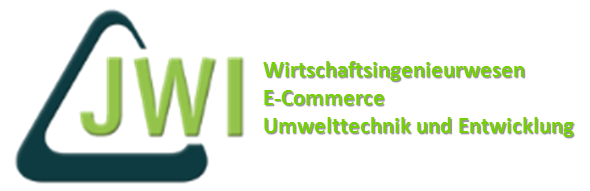 Anmeldung für den Absolventenabend des Vereins der Jenaer Wirtschaftsingenieure e.V. am 10.11.2017Mit nachfolgendem Formular können Sie sich für die Absolventenveranstaltung am Freitag, den 10.11.2017, anmelden.Bitte senden Sie dieses Anmeldungsformular ausgefüllt bis zum 05.11.2017 an unser Organisationsteam unter info@jwi-verein.de. Ich melde  für die Abendveranstaltung  im JenTower am 10.11.2017, 20:00 Uhr folgende Teilnehmer an (Eintritt pro Person 15 € / JWI-Mitglieder sind kostenfrei) an:Gäste (inkl. eigener Person); davon  JWI-MitgliederDie fällige Teilnahmegebühr für die Abendveranstaltung ist an der Abendkasse zu entrichten.Für die organisatorische Durchführung der Absolventenehrung benötigen wir folgende Informationen von unseren Absolventen:Ich bin Absolvent im Zeitraum November 2016 bis November 2017.				Bachelor	MasterAnmeldungen für das Restaurant oder eine Buchung im Hotel Scala richten Sie sich bitte direkt an das Scala-Team unter 03641/356666 oder an post@scala-jena.de.Vielen Dank für Ihre Anmeldung!Der Vorstand des Vereins der Jenaer Wirtschaftsingenieure e.V.Name	     Vorname 	     Straße	     Hausnummer	     PLZ	     Ort	     E-Mail	     Telefon	     